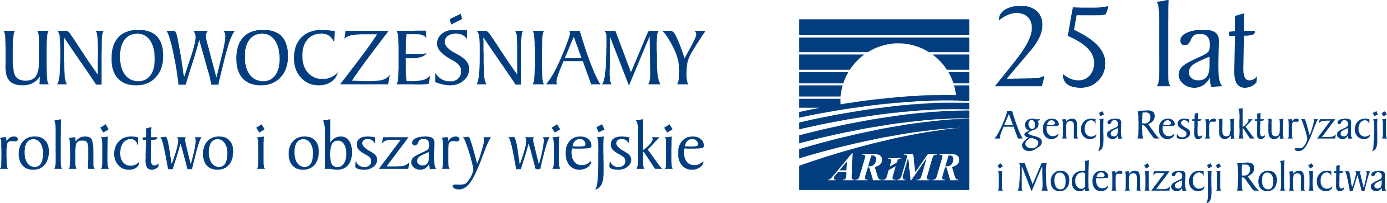 eDopłaty na półmetkuJuż tylko miesiąc został na złożenie wniosku o dopłaty przez InternetAgencja Restrukturyzacji i Modernizacji Rolnictwa namawia, by już teraz składać wnioski, nie czekając na ostatnie dni. O dopłaty można ubiegać się wprawdzie jeszcze do 15 maja, ale w końcówce terminu zawsze tworzą się w placówkach Agencji kolejki. Teraz jeszcze ich niema, dlatego ARiMR zaprasza wszystkie osoby, które nie mają dostępu do Internetu lub mogą mieć problemy z obsługą aplikacji do punktów pomocy technicznej we wszystkich biurach powiatowych Agencji. Poza stanowiskami internetowymi są tam także kąciki zabaw dla dzieci, można więc zabrać ze sobą pociechy.Trwa nabór wniosków o dopłaty bezpośrednie za 2019 rok. Od ubiegłego roku obowiązuje wypełnianie formularzy w wersji elektronicznej. Do 16 kwietnia w Małopolsce zarejestrowano ich 29,5 tys. Razem z oświadczeniami ponad 50 tys. rolników już dopełniło formalności i może spokojnie czekać na dopłaty. Do ubiegłorocznej puli wniosków brakuje jeszcze ponad 66 tys. Aplikacja w tym roku działa bez zakłóceń, jest bardziej intuicyjna, pozwala uniknąć wcześniej popełnianych błędów, a przede wszystkim można wniosek wysłać bez względu na porę dnia czy dzień tygodnia. Dlatego rolnicy coraz chętniej korzystają z możliwości samodzielnego wysłania formularzy elektronicznych.  Rolnicy, którzy nie mają dostępu do internetu lub mają trudności z obsługą komputera, mogą skorzystać z pomocy technicznej we wszystkich biurach powiatowych ARiMR. Od dwóch lat w placówkach Agencji są także kąciki zabaw dla dzieci. Jeśli rodzice podczas trwających w szkołach i przedszkolach strajków nauczycieli, mają pod opieką młodsze pociechy, ARiMR zachęca, by przyjść do biura wraz z dzieckiem. Rodzic lub babcia czy dziadek spokojnie, z pomocą pracownika uzupełnią i wyślą wniosek, a maluchy w tym czasie pobawią się klockami czy porysują. Najciekawsze prace dzieci znajdą swoje miejsce na wystawie przygotowywanej w siedzibie ARiMR w Krakowie. Szczegółowe informacje na: www.arimr.gov.pl, https://www.facebook.com/MalopolskiARiMR oraz w biurach powiatowych ARiMR.